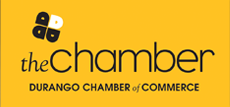 GUIDELINES ON MANDATESBackgroundThe Colorado legislature, the executive branch of government, the federal government and local government continue to impose unneeded and/or unnecessary laws, resolutions, ordinances, rules and regulations on the business community. This takes from their ability to be responsive and govern according to the philosophy of local control. These mandates create financial and regulatory burdens on the business community, which ultimately translate to increased costs of doing business.Businesses of all sizes are impacted by unfunded mandates.The Chamber Supports:Efforts by the Colorado legislature, executive branch of government, federal government, and local government to thoroughly analyze proposed laws and regulations to determine potential financial, administrative or regulatory burdens.Efforts by the local levels of government to identify and address local solutions for local problems. The Chamber Opposes:Legislation and mandates that place unnecessary administrative and financial burdens on businesses.Legislation and mandates that would erode local control and the authority of local governments for local issues.